 В соответствии со статьей 27.1. Федерального закона от 2 марта 2007 года N 25-ФЗ «О муниципальной службе в Российской Федерации» Собрание депутатов Мариинско-Посадского муниципального округа решило:Собрание депутатов Мариинско-Посадского муниципального округа решило:Внести изменение в решение Собрания депутатов Мариинско-Посадского муниципального округа Чувашской Республики от 15.12.2022 № 5/11  «Об утверждении Порядка увольнения муниципальных служащих Мариинско-Посадского муниципального округа в связи с утратой доверия»:1.1.  Абзац второй пункта 2 Порядка увольнения муниципальных служащих Мариинско-Посадского муниципального округа в связи с утратой доверия изложить в следующей редакции: «- непредставления сведений о своих доходах, расходах, об имуществе и обязательствах имущественного характера, а также о доходах, об имуществе и обязательствах имущественного характера своих супруги (супруга) и несовершеннолетних детей в случае, если представление таких сведений обязательно, либо представления заведомо недостоверных или неполных сведений;».2. Настоящее решение вступает в силу после его официального опубликования в периодическом печатном издании «Посадский вестник».Председатель Собрания депутатовМариинско-Посадского муниципального округа                                                    М.В. Яковлева   Чăваш  РеспубликинСĕнтĕрвăрри муниципаллă округĕн депутатсен ПухăвĕЙ Ы Ш Ă Н У2023.08.04   16/3   №Сĕнтĕрвăрри хули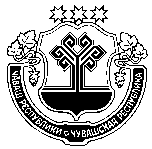 Чувашская  РеспубликаСобрание депутатов Мариинско-Посадскогомуниципального округа Р Е Ш Е Н И Е 04.08.2023  № 16/3г. Мариинский  ПосадО внесении изменений в решение Собрания депутатов Мариинско-Посадского муниципального округа Чувашской Республики от 15 декабря 2022 г. №5/11
«Об утверждении Порядка увольнения муниципальных служащих Мариинско-Посадского муниципального округа в связи с утратой доверия»О внесении изменений в решение Собрания депутатов Мариинско-Посадского муниципального округа Чувашской Республики от 15 декабря 2022 г. №5/11
«Об утверждении Порядка увольнения муниципальных служащих Мариинско-Посадского муниципального округа в связи с утратой доверия»